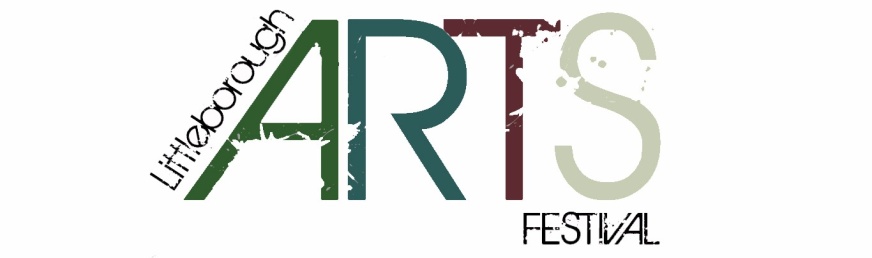 Entry Guidelines 2018All art must be for sale and any sales will incur a 20% commission.Please return the attached forms by 24th September (the return address is on the entry form) together with:Payment (cost of entry is £10 single payment which allows you to enter up to 3 framed/canvas/3D pieces of artwork to display in the exhibition and 10 unframed to go into the ‘Art Market’.)A 1st. class SAE for return of documentation. (Only required if you cannot supply an email address)All framed/canvas artwork to be fitted with flat rings and strung with picture cord or wire (thin parcel string is not acceptable). Please note we have limited space for large works; telephone prior to submission for more information on this.3D work will be displayed upstairs in the former Council chamber and, as there is no lift, please bear in mind when selecting your pieces that you will need to carry your work upstairs. Please ring 01706 379 252 if you have any queriesAll 2D Art market work to be cellophane wrapped. All work to be clearly labeled with: name of artist, title of work, medium and price.Work must be delivered on Thursday 4th October between 10am – 12 noon and 4pm-7pm to: Hare Hill House, Hare Hill Rd, Littleborough OL15 9HFUnsold work must be collected on Sunday 14th October between 5:15pm and 7:15pm. Additional information on drop-off and pickup will be emailed to you.Please select entry and payment options:2018 ENTRY FORM	No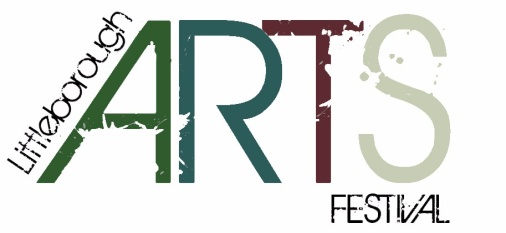 Exhibition date: 6th October – 14th October 2018(Preview Night Friday 5th October)NOTE: AFTER WE RECEIVE YOUR COMPLETED FORMS WE WILL EMAIL YOU INFORMATION ABOUT DROPPING OFF & COLLECTING YOUR ARTWORK. If you cannot supply an email address please supply a 1st class SAEI wish to exhibit in the above exhibitionName     ........................................................................................................................Address     ..........................................................................................................................................................................................................................................................................................................................................................................................Postcode...................................Email.........................................…..........................................................................Tel............................................	Mobile.................................................................Closing date for entry forms is 24th September 2018(Office use only)Please complete the details of your Artwork on pages 2 and 3.Works are exhibited at the discretion of the committee.Email: littleboroughartsfestival@gmail.comWebsite: www.littleboroughartsfestival.co.ukContact Tel No: 01706 379252.Name of Artist................................................................................................Please provide a brief statement about you and your work (optional) Max. 20 wordsArtists can submit a maximum of 3 pieces of work, either framed/canvas or 3D or a combination of both.*FRAMED/CANVAS WORK (to be hung in the exhibition)- Please complete Title, Medium & Price columns(Office use only)*3D Work - Please complete Title, Medium & Price columns*‘Art Market Work’- please complete Title and Price columns OptionDetailsSelection (please tick)Post entry formsPlease supply a 1st Class SAE if you do not have an email address.Littleborough Arts Festival, C/O 1 Lower Newgate, Calderbrook Road, Littleborough, OL15 9NX Email entry formslittleboroughartsfestival@gmail.comAND PaymentPay by chequePayable to Littleborough Arts Festival, post to above addressPay by bank transferAccount Name: Littleborough Arts FestivalSort Code: 40-31-23Account Number: 41406396 Reference: Artists nameTitleMediumPriceSoldInitialA£B£C£TitleMediumPriceSoldInitialA£B£C£TitlePriceSoldDateInitial1£2£3£4£5£6£7£8£9£10£